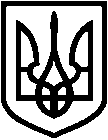 СВАТІВСЬКА РАЙОННА ДЕРЖАВНА АДМІНІСТРАЦІЯ ЛУГАНСЬКОЇ ОБЛАСТІРОЗПОРЯДЖЕННЯголови районної державної адміністрації08.06.2017	                            м. Сватове                                       № 280Розглянувши заяву від 05.05.2017 гр. К….., власника земельної частки (паю) № 292 про надання дозволу на виготовлення технічної документації із землеустрою щодо встановлення меж земельної ділянки в натурі (додається) із земель КСП «Світанок», розташованої за межами населених пунктів, на території, яка за даними державного земельного кадастру враховується в Круглівській сільській раді Сватівського району Луганської області, керуючись статтею 119 Конституції України, статтями 17, 81, 184, 186, п.п. 2, 16, 17 Перехідних положень Земельного кодексу України, статтями 5, 7 Закону України «Про порядок виділення в натурі (на місцевості) земельних ділянок власникам земельних часток (паїв)», Законом України «Про землеустрій» та статтями 21, 41 Закону України «Про місцеві державні адміністрації»:Надати дозвіл на виготовлення технічної документації із землеустрою щодо встановлення меж земельної ділянки в натурі (на місцевості), 
пай № 292 (сіножаті) гр. К…….. відповідно до сертифіката на право на земельну частку (пай) серії ЛГ № 0164051 із земель 
КСП «Світанок», розташованої за межами населених пунктів, на території, яка за даними державного земельного кадастру враховується на території Круглівської сільської ради Сватівського району Луганської області, для ведення товарного сільськогосподарського виробництва.Голова райдержадміністрації 					      Д.Х.МухтаровПро надання дозволу на
виготовлення технічної документації із землеустрою щодо встановлення меж земельної ділянки в натурі 
(на місцевості) гр. К…..(сіножаті, пай № 292, Круглівська сільська рада)